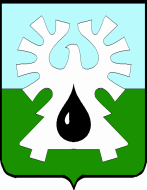 ГОРОДСКОЙ ОКРУГ УРАЙХанты-Мансийского автономного округа - ЮгрыАДМИНИСТРАЦИЯ ГОРОДА УРАЙПОСТАНОВЛЕНИЕот ______________ 	№ ________О внесении изменений в муниципальную программу «Развитие гражданского общества на территории города Урай» На основании Федерального закона от 06.10.2003 №131-ФЗ «Об общих принципах организации местного самоуправления в Российской Федерации», статьи 179 Бюджетного кодекса Российской Федерации, постановления администрации города Урай от 25.06.2019 №1524 «О муниципальных программах муниципального образования городской округ город Урай»: 1. Внести изменения в муниципальную программу «Развитие гражданского общества на территории города Урай», утвержденную постановлением администрации города Урай от 29.09.2021 №2359, согласно приложению.2. Опубликовать постановление в газете «Знамя» и разместить на официальном сайте органов местного самоуправления города Урай в информационно-телекоммуникационной сети «Интернет». 3. Контроль за выполнением постановления возложить на заместителя главы города Урай О.Н.Хотинецкого.Глава города Урай                                                                                               Т.Р. Закирзянов Изменения в муниципальную программу «Развитие гражданского общества на территории города Урай » (далее – муниципальная программа)В паспорте муниципальной программы строку 11 изложить в следующей редакции:«».2. В таблице 2:1) строку 1 изложить в следующей редакции: «»;2) строку «Всего по муниципальной программе:»  изложить в следующей редакции:«»;3) строку «Прочие расходы» изложить в следующей редакции:«»;4) строку «Ответственный исполнитель - управление по развитию местного самоуправления администрации города Урай» изложить в следующей редакции:«».3.   В приложении 1 к муниципальной программе строку 1 изложить в новой редакции «».4. Приложение 3 к муниципальной программе изложить в следующей редакции:«Приложение 3 к муниципальной программе «Развитие гражданского общества на территории города Урай» Публичная декларация о результатах реализации мероприятий муниципальной программы«Развитие гражданского общества на территории города Урай»».Приложение к постановлению администрации города Урай от _______________№_______11.Параметры финансового обеспечения муниципальной программы1. Источник финансового обеспечения муниципальной программы: бюджет города Урай.2. Для реализации муниципальной программы всего необходимо:2022 год – 18 927,4 тыс.рублей, 2023 год - 12417,4 тыс.рублей; 2024 год -         0,0 тыс.рублей;1.Оказание финансовой поддержки социально ориентированным некоммерческим организациям посредством предоставления на конкурсной основе грантов в форме субсидий на развитие гражданского общества(1,2,3,4)Управление по развитию местного самоуправления администрации города Урай, органы администрации города Урай: управление по физической культуре, спорту и туризму администрации города Урай, управление по культуре и социальным вопросам администрации города Урай, пресс-служба администрации города УрайВсего114 866,612 927,412417,40,014 920,314 920,314 920,314 920,314 920,314 920,31.Оказание финансовой поддержки социально ориентированным некоммерческим организациям посредством предоставления на конкурсной основе грантов в форме субсидий на развитие гражданского общества(1,2,3,4)Управление по развитию местного самоуправления администрации города Урай, органы администрации города Урай: управление по физической культуре, спорту и туризму администрации города Урай, управление по культуре и социальным вопросам администрации города Урай, пресс-служба администрации города УрайФедеральный бюджет0,00,00,00,00,00,00,00,00,00,01.Оказание финансовой поддержки социально ориентированным некоммерческим организациям посредством предоставления на конкурсной основе грантов в форме субсидий на развитие гражданского общества(1,2,3,4)Управление по развитию местного самоуправления администрации города Урай, органы администрации города Урай: управление по физической культуре, спорту и туризму администрации города Урай, управление по культуре и социальным вопросам администрации города Урай, пресс-служба администрации города УрайБюджет Ханты-Мансийского автономного округа-Югры0,00,00,00,00,00,00,00,00,00,01.Оказание финансовой поддержки социально ориентированным некоммерческим организациям посредством предоставления на конкурсной основе грантов в форме субсидий на развитие гражданского общества(1,2,3,4)Управление по развитию местного самоуправления администрации города Урай, органы администрации города Урай: управление по физической культуре, спорту и туризму администрации города Урай, управление по культуре и социальным вопросам администрации города Урай, пресс-служба администрации города УрайМестный бюджет114 866,612 927,412 417,40,014 920,314 920,314 920,314 920,314 920,314 920,31.Оказание финансовой поддержки социально ориентированным некоммерческим организациям посредством предоставления на конкурсной основе грантов в форме субсидий на развитие гражданского общества(1,2,3,4)Управление по развитию местного самоуправления администрации города Урай, органы администрации города Урай: управление по физической культуре, спорту и туризму администрации города Урай, управление по культуре и социальным вопросам администрации города Урай, пресс-служба администрации города УрайИные источники финансирования0,00,00,00,00,00,00,00,00,00,0Всего по муниципальной программе:Всего156 866,618 927,412 417,40,020 920,320 920,320 920,320 920,320 920,320 920,3Всего по муниципальной программе:Федеральный бюджет0.00,00,00,00,00,00,00,00,00,0Всего по муниципальной программе:Бюджет Ханты-Мансийского автономного округа-Югры0.00,00,00,00,00,00,00,00,00,0Всего по муниципальной программе:Местный бюджет156 866,618 927,412417,40,020 920,320 920,320 920,320 920,320 920,320 920,3Всего по муниципальной программе:Иные источники финансирования0.00,00,00,00,00,00,00,00,00,0Прочие расходыВсего156 866,618 927,412417,40,020 920,320 920,320 920,320 920,320 920,320 920,3Прочие расходыФедеральный бюджет0,00,00,00,00,00,00,00,00,00,0Прочие расходыБюджет Ханты-Мансийского автономного округа-Югры0,00,00,00,00,00,00,00,00,00,0Прочие расходыМестный бюджет156 866,618 927,412 417,40,020 920,320 920,320 920,320 920,320 920,320 920,3Прочие расходыИные источники финансирования0,00,00,00,00,00,00,00,00,00,0Ответственный исполнитель -управление по развитию местного самоуправления администрации города УрайВсего156 866,618 927,412417,40,020 920,320 920,320 920,320 920,320 920,320 920,3Ответственный исполнитель -управление по развитию местного самоуправления администрации города УрайФедеральный бюджет0,00,00,00,00,00,00,00,00,00,0Ответственный исполнитель -управление по развитию местного самоуправления администрации города УрайБюджет Ханты-Мансийского автономного округа-Югры0,00,00,00,00,00,00,00,00,00,0Ответственный исполнитель -управление по развитию местного самоуправления администрации города УрайМестный бюджет156 866,618 927,412 417,40,020 920,320 920,320 920,320 920,320 920,320 920,3Ответственный исполнитель -управление по развитию местного самоуправления администрации города УрайИные источники финансирования0,00,00,00,00,00,00,00,00,00,0№п/пНаименование показателяЕд.изм.Методика расчета или ссылка на форму федерального статистического наблюдения1Доля средств бюджета города Урай, выделяемых негосударственным (немуниципальным) организациям, в том числе социально ориентированным некоммерческим организациям, в общем объеме средств бюджета города Урай, выделяемых через конкурентные процедуры%Доля средств бюджета города Урай, выделяемых негосударственным (немуниципальным) организациям, в том числе социально ориентированным некоммерческим организациям, в общем объеме средств бюджета города Урай, выделяемых через конкурентные процедуры, рассчитывается по формуле:Дс = Онко / Ообщ х 100,где:Дс - доля средств бюджета города Урай, выделяемых негосударственным (немуниципальным) организациям, в том числе социально ориентированным некоммерческим организациям;Онко - объем средств переданных из бюджета города Урай негосударственным (немуниципальным) организациям, в том числе социально ориентированным некоммерческим организациям в форме предоставления субсидий, (в том числе  грантов в форме субсидий);Ообщ - объем средств, предусмотренный в бюджете города Урай, на предоставление субсидий (грантов в форме субсидий) муниципальным учреждениям и негосударственным (немуниципальным) организациям, в том числе социально ориентированным некоммерческим организациям, направляемых на оказания услуг (выполнение работ) населению в социальной сфере и на реализацию социально значимых проектов в социальной сфере.Источник информации:  отчет о реализации мер по поддержке доступа негосударственных (немуниципальных) организаций (коммерческих, некоммерческих) к предоставлению услуг (выполнению работ) в социальной сфере, направляемый в Департамент экономического развития Ханты-Мансийского автономного округа –Югры за отчетный год.№ п/пНаименование результатаЗначение результата(ед. измерения)Срок исполненияНаименование мероприятия (подпрограммы) муниципальной программы, направленного на достижение результатаОбъем финансирования мероприятия(тыс.руб.)1234561Доля средств бюджета города Урай, выделяемых негосударственным (немуниципальным) организациям, в том числе социально ориентированным некоммерческим организациям, в общем объеме средств бюджета города Урай, выделяемых, через конкурентные процедуры10 %2030 год1. Оказание финансовой поддержки социально ориентированным некоммерческим организациям посредством предоставления на конкурсной основе грантов в форме субсидий на развитие гражданского общества.114 866,62Количество публикаций о деятельности социально ориентированных некоммерческих организаций,  территориальных общественных самоуправлений, благотворительной деятельности и добровольчестве на официальном сайте органов местного самоуправления города Урай в информационно- телекоммуникационной сети «Интернет»100 шт.2030 год1. Оказание финансовой поддержки социально ориентированным некоммерческим организациям посредством предоставления на конкурсной основе грантов в форме субсидий на развитие гражданского общества.114 866,63Доля населения города Урай, ежегодно участвующего в мероприятиях, проводимых социально ориентированными некоммерческими организациями25%2030 год1. Оказание финансовой поддержки социально ориентированным некоммерческим организациям посредством предоставления на конкурсной основе грантов в форме субсидий на развитие гражданского общества.114 866,64Удельный вес некоммерческих организаций, оказывающих услуги в социальной сфере, от общего количества учреждений, оказывающих услуги в социальной сфере всех форм собственности36%2030 год1. Оказание финансовой поддержки социально ориентированным некоммерческим организациям посредством предоставления на конкурсной основе грантов в форме субсидий на развитие гражданского общества.114 866,65Средний размер предоставляемой льготы социально ориентированным некоммерческим организациям при предоставлении недвижимого имущества во владение и (или) пользование100%ежегодно2022 - 2030 годы2. Предоставление имущественной поддержки социально ориентированным некоммерческим организациям города Урай.без финансирования6Количество форм непосредственного осуществления населением местного самоуправления и участия населения в осуществлении местного самоуправления и случаев их применения в городском округе Урай34 ед.2030 год3.Развитие форм непосредственного осуществления населением местного самоуправления и участия населения в осуществлении местного самоуправления в городе Урай.3 500,07Количество ТОС,  созданных на территории города Урай12 ед.2030 год4.Предоставление субсидий ТОС на финансовое обеспечение затрат для осуществления ТОС самостоятельно и под свою ответственность собственных инициатив по вопросам местного значения.38 500,0